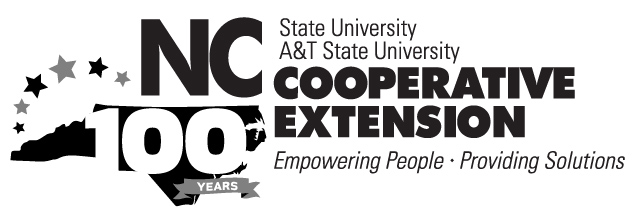 North Carolina Cooperative Extensionxxx COUNTY  Centennial Proclamation(Date of local Centennial Celebration)Proclamation By:(Name of local or state official and their title, county or state entity)	WHEREAS, May 8, 2014 marks the Centennial of the signing of the Smith-Lever Act which established Cooperative Extension, the nationwide transformational education system operating through land grant universities in partnership with federal, state and local governments; and	WHEREAS, U. S. Senator Hoke Smith of Georgia and U.S. Representative A.F. Lever of South Carolina authored the Smith-Lever Act to expand the “vocational, agricultural and home demonstration programs in rural America” by bringing the research-based knowledge of the land-grant universities to the people where they live and work; and	WHEREAS, the North Carolina Cooperative Extension in (xxx County) is a critical component of the three part land-grant university mission and works collaboratively with research and academic programs associated with the North Carolina State University and North Carolina A&T State University to reach traditional and underserved audiences in all communities across North Carolina; andWHEREAS, the Cooperative Extension System continues to receive federal programmatic leadership and support enabled by the Smith Lever Act and other legislation through the U.S. Department of Agriculture’s National Institute of Food and Agriculture; andWHEREAS, the Smith-lever Act requires a partnership between county, state and federal governments and encourages priorities be established locally to meet the needs of each county; and	WHEREAS, North Carolina Cooperative Extension education disseminated through (xxx County) for agriculture producers has helped establish North Carolina as a leading agriculture producing state;    4-H youth development has reached millions of youth and helped prepare them for responsible adulthood by equipping them with citizenship and leadership skills; family and consumer sciences has prepared people for healthy, productive lives and breaking the cycle of poverty; and	WHEREAS, North Carolina Cooperative Extension in (xxx County) engages with rural and urban learners through practical, community-based and online approaches, resulting in acquisition of knowledge, skills and motivation to strengthen the profitability of animal and plant production systems, protect natural resources, help people make healthful lifestyle choices, ensure a safe and abundant food supply, encourage community vitality and prepare the next generation of leaders;	THEREFORE, be it resolved, that the _____________ County Board of Commissioners/Council:Recognizes the significance of the Smith-Lever Act to the establishment of Cooperative Extension nationwide.Encourages the people of _____________ County to observe and celebrate the centennial with a focus on congratulating the accomplishments of the past 100 years and ensuring a thriving future for Cooperative Extension. Honors the local Extension Agents and university faculty who dedicate careers to providing trusted education to help people, families, youth, businesses and communities solve problems, develop skills and build a better future.Thanks Cooperative Extension volunteers who provide thousands of hours to promote excellence for    4-H, Master Gardeners, family and consumer sciences and other programs in their communities.Encourages continued collaboration and cooperation among federal, state and local governments to ensure Cooperative Extension’s sustainability as the nation’s premiere nonformal educational network.Celebrates millions of youth, adults, families, farmers, community leaders and others who engage in Cooperative Extension learning opportunities designed to extend knowledge and change lives.In North Carolina, xxx County and commend this observance to all.Done at ____________________, in the city of __________________ the (date).___________________________________ 		________________________________Signature of county official				Signature of county official